Poznań, 17 listopada 2015 r.INFORMACJA PRASOWA
Kto rządzi jedynkami?Zmiana władzy i skład nowego rządu RP były głównymi tematami ubiegłotygodniowych jedynek dzienników ogólnopolskich. Najczęściej na pierwszych stronach wymieniano PiS – aż 67 razy – podsumował „PRESS-SERVICE Monitoring Mediów”.Na drugim miejscu w chmurze wyrazów obejmujących wydania gazet od 9-15 listopada br. znalazła się fraza „Szydło” (41). PiS oraz nazwisko nowej premier rządu niejednokrotnie padały w kontekście przedwyborczych obietnic i planowanego terminu zaprzysiężenia nowego gabinetu. Poniedziałkowy „Fakt” sensacyjnie donosił nawet, iż Jarosław Kaczyński ma w zanadrzu również rząd „awaryjny”, na wypadek gdyby ten pod przewodnictwem Beaty Szydło nie wytrzymał próby czasu.We wtorek, 10 listopada br. gazety publikowały sylwetki nowych ministrów. W sumie fraza „minister” pojawiła się w omawianym tygodniu aż 38 razy, „ministrów” – 15, „rząd” – 33 i „rządu” – 29.Dużą popularnością tradycyjnie cieszyła się również fraza „Polska” – 32 wystąpienia oraz „Polski”* – 18. Nazwisko byłej premier Ewy Kopacz wymieniono 30 razy. Z kolei przypadające w analizowanym tygodniu Święto Niepodległości znalazło się na dalszym miejscu z wynikiem 12 – dla frazy „niepodległości” i 5 dla „niepodległość”.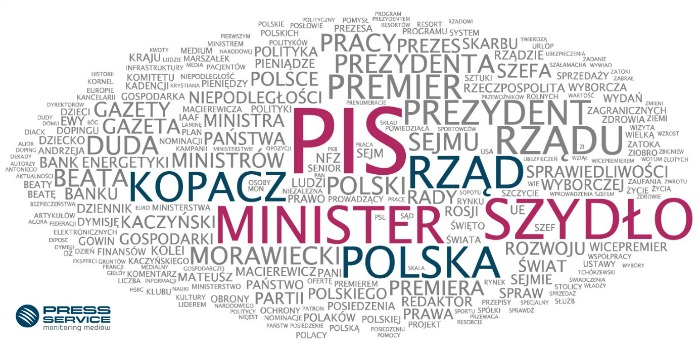 Oto czołówka klasyfikacji:PiS		67Szydło		41Minister	38Rząd		33Polska		32Kopacz	30Rządu 		29Prezydent	25Premier	25Prezydenta	19Duda		19Morawiecki	18Sejmu		18Polski		18Pracy		18Beata		18Gazeta		15Gazety		15Ministrów	15Premiera	15Analiza dotyczy tygodnia od 9 do 15 listopada 2015.* Analiza frazy „polska” dotyczy wyrazu użytego zarówno w formie rzeczownika, jak i przymiotnika.
„Na jedynkach”To chmura wyrazów najczęściej występujących na pierwszych stronach dzienników ogólnopolskich. Treść chmury odzwierciedla najważniejsze tematy, jakie przetoczyły się przez polskie media w danym tygodniu, a także sposób pisania o nich. Metodologia zakłada pominięcie tak zwanych „common words” - spójników, zaimków i innych słów, które nic nie mówią o tematyce podejmowanej przez media. W chmurze wzięto pod uwagę treści ze wszystkich wydań danego tygodnia z pierwszych stron „Dziennika Gazety Prawnej”, „Faktu”, „Gazety Polskiej Codziennie”, „Gazety Wyborczej”, „Metra”, „Naszego Dziennika”, „Polski the Times”, „Rzeczpospolitej” i „Super Expressu”.PRESS-SERVICE Monitoring Mediów wyraża zgodę na pełną lub częściową publikację materiałów pod warunkiem podania źródła (pełna nazwa firmy: PRESS-SERVICE Monitoring Mediów). W przypadku wykorzystania grafik należy wskazać źródło (nazwę firmy lub logotyp) przy każdym wykresie.Zapoznaj się z innymi raportami dla mediów: http://psmm.pl/pl/raporty-specjalneOsoba do kontaktu:Marlena Sosnowskarzecznik prasowy, menedżer ds. PRkom. +48 697 410 980 tel. +48 61 66 26 005 wew. 128msosnowska@psmm.plPRESS-SERVICE Monitoring Mediów 60-801 Poznań, ul. Marcelińska 14www.psmm.plwww.twitter.com/PSMMonitoring
www.facebook.com/PSMMonitoring